Игорь Бурдонов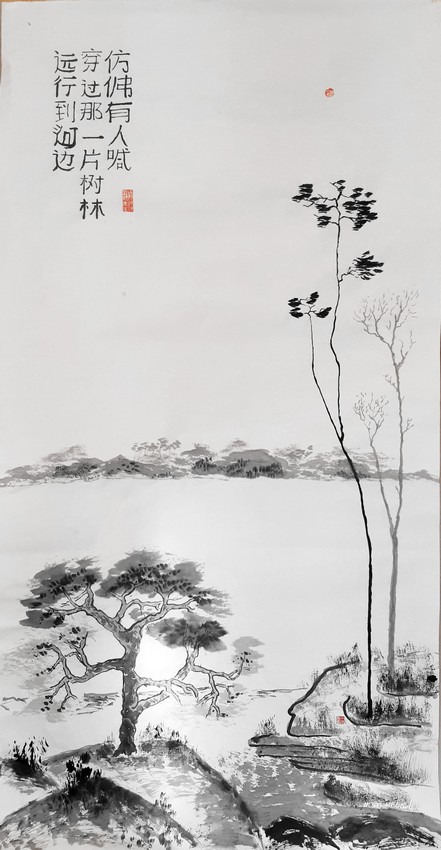 ДРЕВОВОРОТфевраль 2020Будто кто зовётПройти среди деревьевНа дальний берег仿佛有人喊穿过那一片树林远行到河边Я жду, когда зацветут цветы деревьев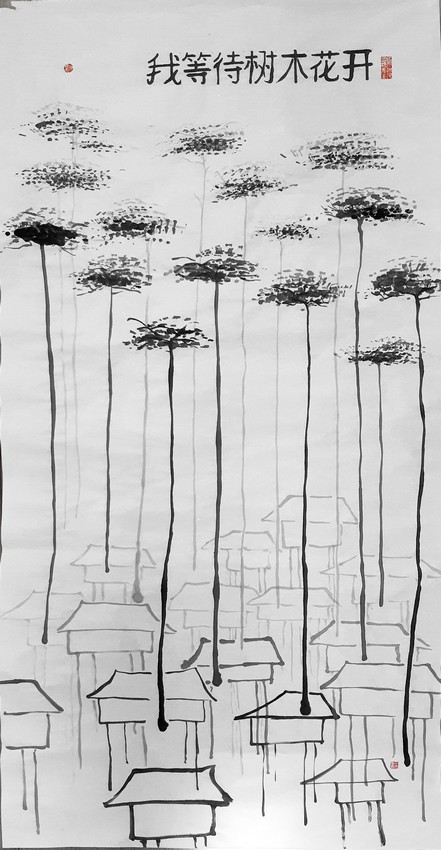 我等待树木花开Я жду, когда зацветут цветы деревьев,и на землю опустится круг зеркального неба.Я встану лицом на юг,буду слушать летящий звук возвращения крыльев.Я жду, когда потекут ручьи воды,и восточные ветры зажгут бронзовые огни.Все дороги-пути зарастут зеленой травой.Вижу я, как траву эту мнут круги колес.У коней копыта тонкие.А задние ноги белые.Повозка доверху полная деревянных книг.Погонщика резкий крик.Слепящий бронзовый блик.Обманчивый миг распался на свет и тень,на дымку и крик кукушки,на красные маки и звон цикад.Я жду, когда застучат листы деревянных книггрядущему наперекор.И воздух опустится с гор на гладь озер.Я жду, когда упадут плоды деревьев,и кверху поднимется круг зеркального неба.Я встану лицом на юг,буду слушать летящий звук покидающих крыльев.Я жду, когда потекут дожди воды,и с запада ветры зажгут бронзовые огни.Над гладью озер туман.Тяжелой росы холодны одежды.Трава надежды — глухой бурьян.Я жду, когда засвистят снеговые ветра,и в недвижимый лунный сад войдет земля.Я жду, когда закипит вода для чая.Я все забыл — я листаюлисты деревянных книг.Склоны гор вдалеке и лес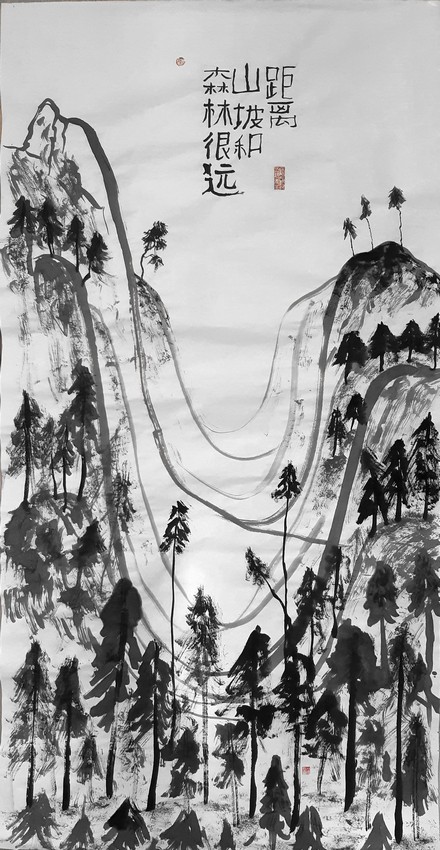 距离山坡和森林很远Я стою под сосной одинокой.Склоны гор вдалеке и лес.Половинка Луны невысокосветит с самого края небес.Заскучаю и сразу вспомнюоблик милой моей жены.Длится дума моя о доме...Ты свети, половинка ЛуныПтицы ночной крик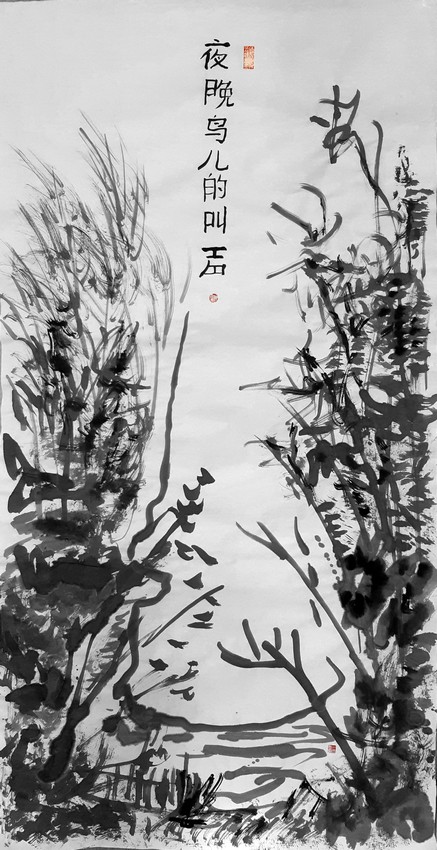 夜晚鸟儿的叫声Птицы ночной крик,облаков через небо бег,омута темного муть,или воздух после грозы, —вот в чем я вижу сутьучения Лао-цзы.И как же может не бытьправильным этот путь?Мне снился тихий полет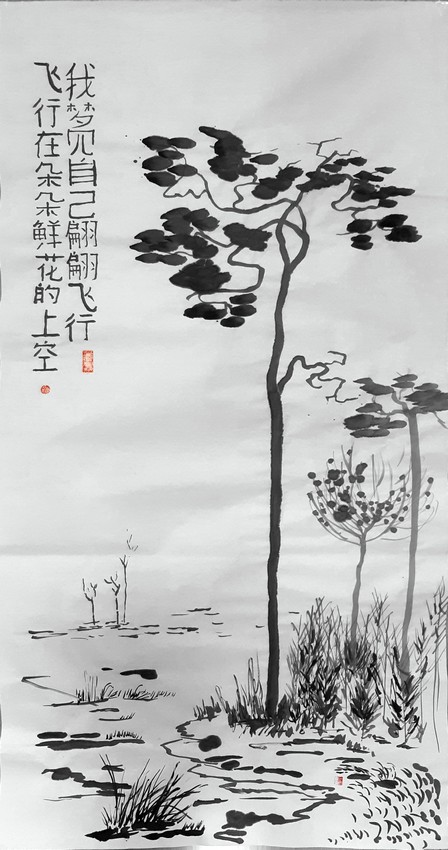 над цветами цветов.我梦见自己翩翩飞行，飞行在朵朵鲜花的上空。В полдень в центре большого лугаодин я на этом свете!Гляжу, как бабочка вьетсянад цветами цветов."А что, если это уснувший в полденьпоэт и философ иного мира?Как бы хотел я с нимперекинуться парой слов!"С мыслью такой я лег на цветы цветов,и не заметил, как сам уснул.Мне снился тихий полетнад цветами цветов.Мне слышался тихий голос:"Как бы хотел я с нимперекинуться парой слов!"Деревья уходят в пустоту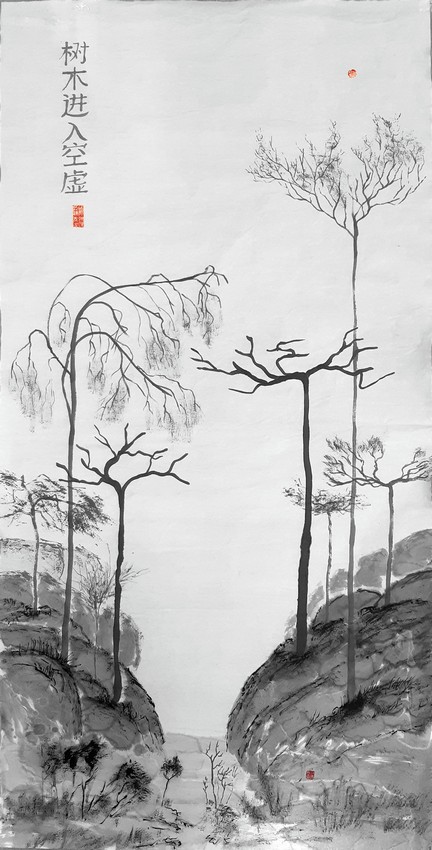 树木进入空虚В тумане светлом деревья из пустоты   Выходят на край земли.В тумане светлом увидишь детство.Увидеть его нельзя!В тумане светлом любовь безответна.Была ли она, была?В тумане светлом деревья в пустотуУходят с края земли.ушедшие дни словно птицы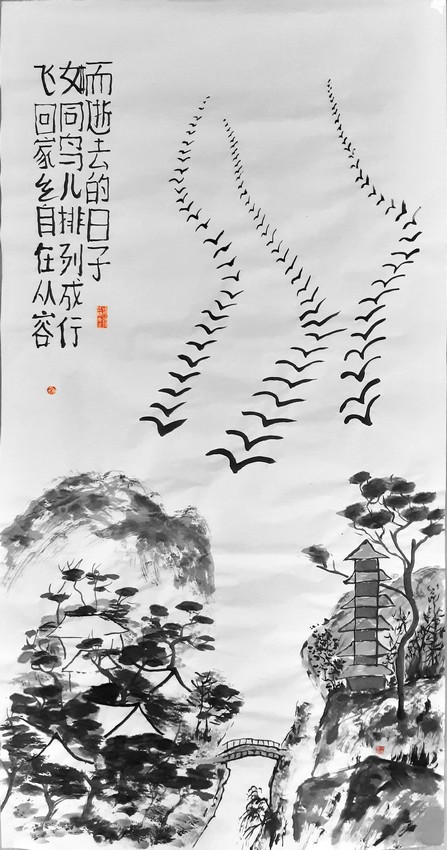 чередою летят домой而逝去的日子如同鸟儿 排列成行飞回家乡自在从容Простыми словами хотел я жизнь описать,но рука замерла над бумагой,бумага осталась белой как небо,в котором ушедшие дни словно птицычередою летят домой.Друзей вдохновенные лица.Лугов и лесов покой.Прочитанных книг страницы.И листья дерев над рекой.И горных вершин гробницы,Твоё молчанье и голос твой.Прикосновенье руки.Течение тихой реки.Разноголосые города.Перекликающиеся года.Лето, осень, зима, весна.Вид из окна.Число «пи».Список чего купить.Силлогизм Аристотеля.Соседка тётя Мотя.Из детства девочка Люба.Встреча у старого дуба.Семантика слова «нет».Кулёк шоколадных конфет.Формула Вейерштрасса.Старая лыжная трасса.Кашляющий Чехов.Звук чьего-то смеха.Все слова на «ю».Я вспоминаю.Только сына, что раньше меня ушёл,не вспоминаю — ведь чтоб вспоминать,нужно хоть раз забыть.Люди уходят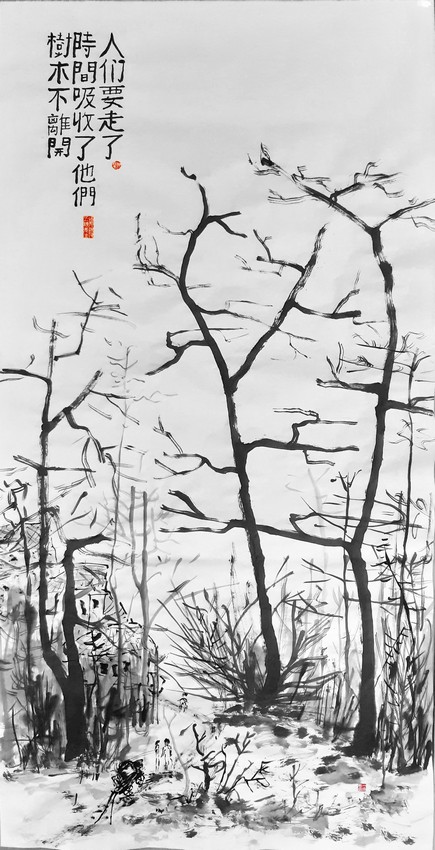 Время их поглощаетДеревья не уходят人们要走了時間吸收了他們樹木不離開